OVEREENKOMST LIDMAATSCHAP FITNESS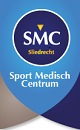 		Lidnr.:Jaarabonnement Hierbij verklaar ik, ondergetekende: 		Achternaam ………………………………………………………………………… 	Voorletter(s) ……………………………………………………..  M / VRoepnaam ………..…………………………………………………………………..	Geboortedatum ……….………………………………………………… Adres …………………………………………………………………………………..	Huisnummer ………………………………………………………………. Postcode ……………………………………………………………………………..	Woonplaats ……………………………………………………………….. Telefoon ………………………………………………………………………………	Mobiel ………………………………………………………………………. Email ……………………………………………………………………………………..	IBAN ………………………….………………………………………………. een abonnement voor bepaalde tijd van 12 maanden ingaande per ….. - ….. - ………. aan te gaan met VOF FysioFitness (h/o SMC Sliedrecht) voor fitness volgens onderstaand abonnement en verklaar mij akkoord met de geldende Algemene Voorwaarden welke bij ondertekening zijn ontvangen:Abonnement 	              Maandbedrag 	Maandbedrag 2e gezinslid			Korting lidmaatschap sportvereniging                                                           O Onbeperkt Fitness		O € 35,00 p/m	O € 32,00 p/m*			O lid VV SliedrechtO 1 x  p/w Fitness		O € 22,00 p/m	O € 20,00 p/m*			O lid Sliedrecht SportO Groepsles			O € 22,00 p/m	O € 20,00 p/m*			O lid SKC MerwedeO Tiener / Kids Fitness		O € 18,00 p/m	O € 16,00 p/m*			O lid River Trotters BasketbalX Inschrijfgeld en basis test	X € 30,00 (verplicht en eenmalig) 			O korting € 10,00 onbeperkt fitness*X Borg sportpas			X €   5,00 (verplicht en eenmalig)			O korting € 5,00 1 x per week fitness** korting is niet in combinatie met andere actiesIk verleen hierbij éénmalig een machtiging voor een automatische incasso aan VOF FysioFitness (h/o SMC Sliedrecht) om het inschrijfgeld en basistest ad € 30,00 en sportpas ad € 5,00 van bovengenoemde IBAN-rekening af te schrijven. Tevens verleen ik hierbij tot wederopzegging een machtiging aan VOF FysioFitness (h/o SMC Sliedrecht) om vanaf ingangsdatum het overeengekomen maandbedrag van bovengenoemde IBAN-rekening af te schrijven.Aldus overeengekomen en voor akkoord en in tweevoud getekend te Sliedrecht op ….. - ….. - ……….Handtekening lid (of ouder/vertegenwoordiger)	                                   Handtekening VOF FysioFitness, L.B. Twigt	Pas aangemaakt